ПАМЯТКА ДЛЯ ПАЦИЕНТА ПО ИСПОЛЬЗОВАНИЮ НЕБУЛАЙЗЕРАНебулайзер – разновидность ингалятора, которая способна превращать лекарственное средство в мельчайший аэрозоль.ЗАБОТЬТЕСЬ О СВОЁМ ЗДОРОВЬЕ!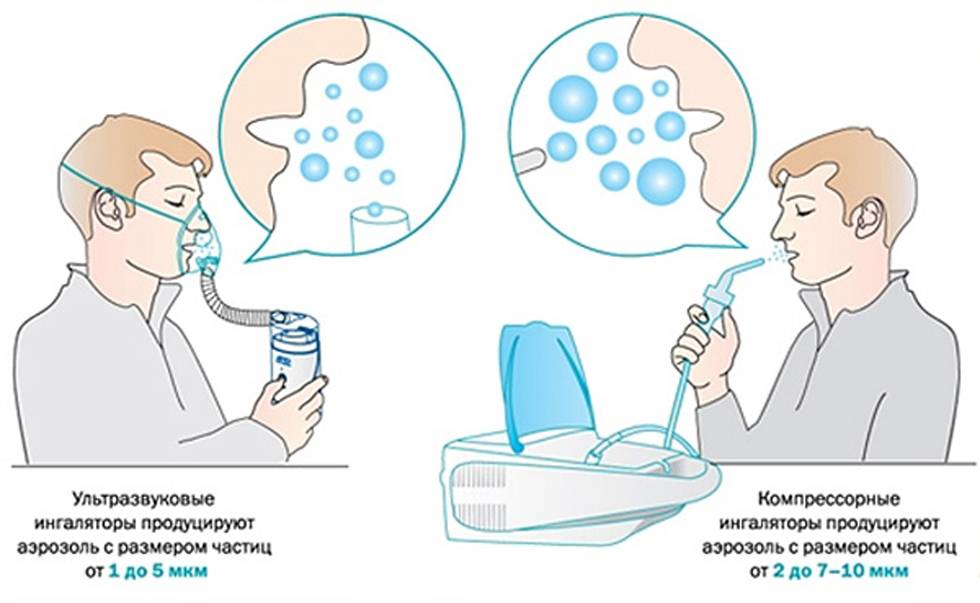 Проводят через 1-2 часа после приема пищи.Запрещается курить за 1 час до и 1 час после ингаляции. Во время самой ингаляции не разговаривать, не отвлекаться на чтение или смартфон. Камеру небулайзера нужно держать вертикально. После процедуры кушать и разговаривать можно только через 2 минут. Максимальное количество процедур с использованием лекарственного средства, которое назначил врач в день – 3 раза. Правила использования:Установить прибор в устойчивое положение.Комфортно и расслабленно расположиться в кресле или на кровати. Плотно обхватить губами мундштук или на лице маску. Включить устройство.Ровно и глубоко дышать, совершая вдох через рот, выдыхая носом. После вдоха рекомендуется задержать дыхание на 2 секунды.После окончания манипуляции прополоскать рот водой, моющиеся части прибора промыть, высушить и убрать на место хранения.Плюсы применения:+ ускоряет момент наступления лечебного эффекта;+ снижает риск развития осложнений;+ позволяет в разы быстрее улучшить самочувствие;+ можно пользоваться самостоятельно в домашних условиях при любой необходимости.Выполнила: Пинчук Наталья Олеговна 410 – 2 «СД»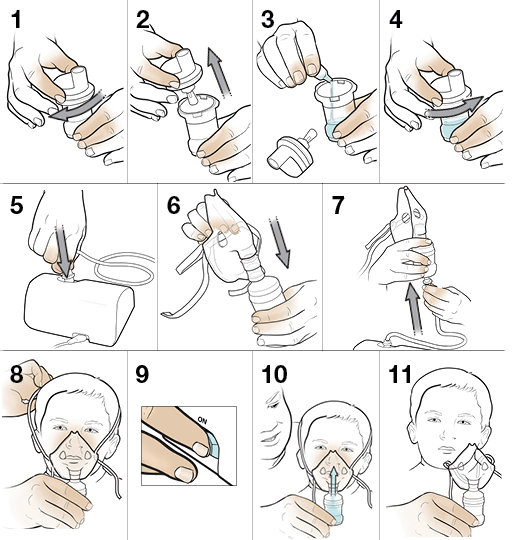 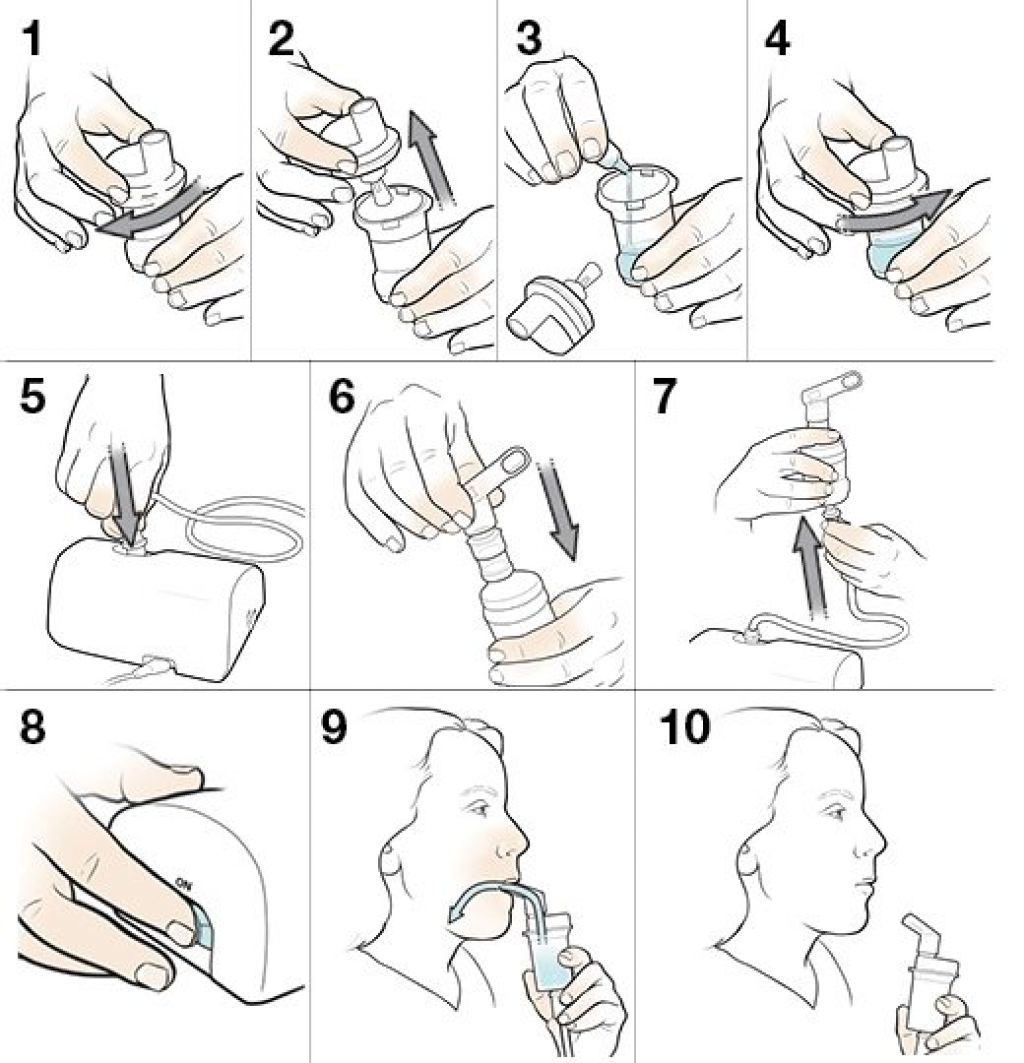 Не рекомендуется применять:Все растворы, содержащие масла;Суспензии и растворы, содержащие взвешенные частицы, в том числе отвары и настои трав;Растворы эуфиллина, папаверина, платифиллина, димедрола и им подобные средства;Препараты, содержащие спиртовые растворы. НАШЕ ЗДОРОВЬЕ -  НАШЕ ВСЁ!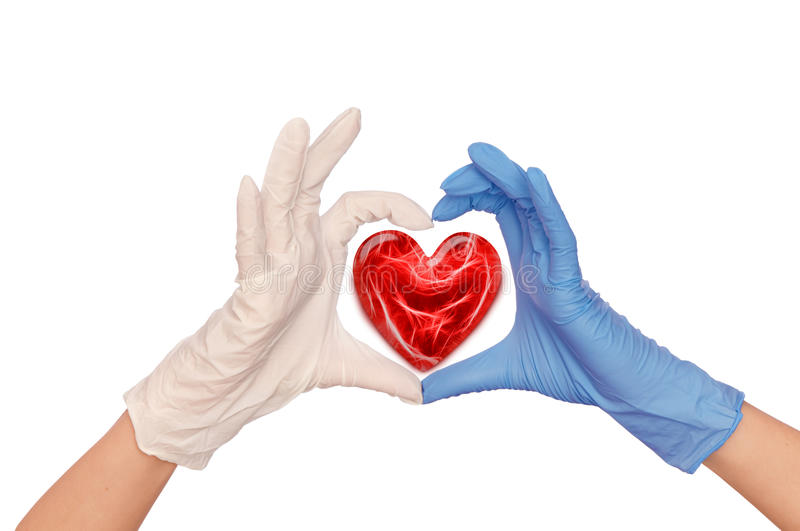 